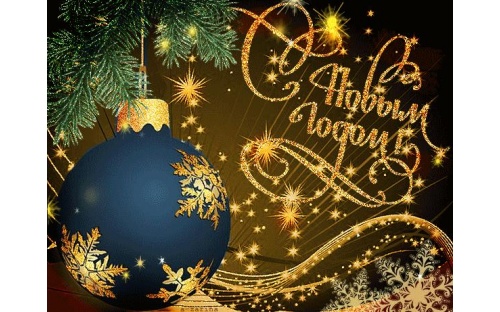 Уважаемые коллеги, друзья, партнеры,
родители и студенты!!!Примите искренние и сердечные поздравления с наступающим Новым 2022 годом!Новый год — один из самых любимых и долгожданных праздников. Новый год — это праздник, который соединяет прошлое, настоящее и будущее, светлые мечты и новые цели.Каждому из нас 2021 год запомнится личными успехами, сбывшимися надеждами. Все, чего мы достигли в уходящем году вместе с Вами, будет способствовать нашим новым свершениям и победам в будущем.В эти праздничные дни примите мои самые теплые пожелания счастья, здоровья и благополучия Вам и Вашим близким. Пусть Новый год воплотит в жизнь все Ваши добрые замыслы, станет годом новых и приятных открытий, годом добрых отношений, тепла и радости.И пусть Вам во всем неизменно сопутствует успех!Директор  ГБПОУ «КГТ»  Красношеев В.Н.